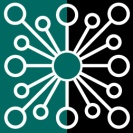 Inspirationsmateriale til arbejdsmarkedsuddannelsenNr. 49349Grundlæggende rengøringshygiejneEfter endt uddannelse kan deltageren:I forbindelse med daglig rengøringud fra basisviden om mikroorganismer og smittevejetage hygiejniske hensyn i planlægningen af rengøringen, herunderrengøringsrækkefølgentage hygiejniske hensyn i selve rengøringengenkende berøringspunkterforebygge smittespredning udøve en god personlig hygiejneVarighed 1 dagUdarbejdet afMarit Smalbro JakobsenUddannelsescentret i RoskildeMarts 2011Revideret af Jette Nissen, EUC Nordvestsjælland, Juni 2020Baggrund for uddannelsenKravene til rengøring skærpes og i høj grad med fokus på hygiejnen. Derfor er det nødvendig at have et basis kendskab til mikrobiologi, samt kende til smitteveje og forebyggelse af smittevejene. Forebyggelse af smitteveje kan netop ske ved fokus på rengøring af berøringspunkter og ved en god planlægning af rengøringen. Målgruppe for uddannelsen Alle, der har eller søger job med professionel rengøring.DeltagerforudsætningerUddannelsen henvender sig til alle, der vil arbejde professionelt med rengøring eller allerede har erfaring med professionel erhvervsrengøring.Tilrettelæggelse af uddannelsenI tilrettelæggelsen skal der naturligvis tages højde for de forskellige baggrunde deltagerne har og deres forskellige videns- og erfaringsgrundlag.Undervisningen bør veksle mellem teoretiske oplæg, opgaveløsning i grupper og praktiske øvelser.Man skal være opmærksom på at holde sig inden for kursusmålet, da den afsluttende prøve tager udgangspunkt i kursusmålene.Temaer for undervisningsindholdet:Mikroorganismer med fokus på livskrav, relateret til rengøring i praksis.Smitteveje og forebyggelse af smitte      3.   Fokus på Berøringspunkter/kontaktsmittepunkter      4.   Planlægning af rengøring i et lokale            Planlægning af rengøring på et område      5.   Personlig hygiejne specielt håndhygiejne og arbejdstøj      6.   Repetetion/quiz/PrøveUdstyr:Rengøringsvogne og redskaberKlude og mopperGlitterbug eller lignende til personlig hygiejneLokaler til praktiske opgaver:Område med forskellige lokaletyper fx klasse, mødelokale gang, køkken og toilet. Litteratur:ForslagNIR – Nationalinfektionshygiejniske Retningslinjer for rengøring i hospitals- og primærsektoren, herunder dagtilbud og skoler.”Branchevejledning om smitte og risiko for Smittespredning ved Rengøring (BAR service)”Hygiejne” -   Lillian Hansen og Erling Østergaard, Erhvervsskolernes forlagMikrobiologi - SUS Serviceerhvervenes uddannelsessekretariat.Her kan hentes yderligere informationFilmsekvenser om hygiejne på www.SSI.dkwww.glitterbug.dk materialeplatformenMiddelleverandørernes hjemmesiderI det følgende vil jeg komme med forslag til opgaver, der kan bruges i undervisningen. Opgaverne er koblet op på temaerne for undervisningsindholdet.Tema 1 – MikroorganismerHvad er mikroorganismer?Hvordan kan mikroorganismer opdeles?Hvor findes mikroorganismer?Hvilke mikroorganismer kan være patogene?Hvilke mikroorganismer kan være apatogene? Til hvilke produkter bruger man gavnlige mikroorganismer?Hvilke livskrav har mikroorganismer?Hvad er de bedste betingelser for vækst af bakterier?Hvordan formerer (vokser) mikroorganismer sig?Hvor findes mikroorganismer i rengøringsmiljøet?Forklar hvordan mikroorganismer kan trives i rengøringen(klude/mopper) og lokaler.Tema 2 - Smitteveje og forebyggelse af smittevejeMikroorganismer kan spredes på forskellig måde og det kalder vi for deres smitteveje.  I de to kolonner er der forskellige udsagn. Forbind udsagnene så de bliver korrekte.Diskuter smitte og smitteveje i forhold til rengøringsarbejdet.Hvad skal du være særlig opmærksom på for at undgå smitte og smittespredning i dit arbejde?Brug tabel på næste side til at skrive noter. Tema 3 - Berøringspunkter/kontaktsmittepunkterHvad er et berøringspunkt?Nævn eksempler på berøringspunkter i følgende lokaler:Køkken:Kontor/klasse:Indgangsparti:Toilet:Praktisk opgave:Gå ud på et område (kontor/klasse, indgangsparti, køkken og toilet) og udpeg berøringspunkter.Sæt ”post-it” på og tag foto.Præsenter for resten af holdet og snak om punkterne i forhold til rengøring.Hvor tit og hvordan skal disse berøringspunkter gøres ren?Tema 4 – Planlægning af rengøring (Gruppeopgave)Når rengøringen skal planlægges i de enkelte rum/lokaler, hvordan vil I gøre?Rengøring af et mødelokale:Sæt tal på den rækkefølge du/I vil arbejde efter. Nr. 1 først.	BillederLave lamperDørhåndtagVindueskarmeTeknikskab til av-udstyrGulvBordeVentilationsriste i vægTømme affaldSamle snavset service sammenHvilke redskaber vil I anvende til rengøring af høje flader?Hvornår vil I skifte klud i lokalet?Hvilke særlige berøringspunkter skal I være opmærksom på?Begrund hvorfor I har valgt denne arbejdsrækkefølge.Rengøring af køkkenHvordan vil I planlægge rengøringen?Sæt tal på den rækkefølge I vil anvende. Nr. 1 først.	HåndvaskDørhåndtagVaske opVindueskarmeGulvKøleskab (greb)Tømme affaldUdsugning i loftFremlæggelse:Fortæl de andre grupper hvilken rækkefølge I har valgt og begrund jeres valg.Rengøring af sanitetsområdeHvordan vil I planlægge rengøringen?Sæt tal på den rækkefølge I vil anvende. Nr. 1 først.	HåndvaskDørhåndtagSpejlAutomat til håndspritPapirholderVæggeUdluftning på vægTømme affaldSæbeautomatFylde op med papir og sæbeToiletGulvFremlæggelse: Fortæl de andre grupper hvilken rækkefølge I har valgt og begrund svaret.Hvilken metode vil I anvende og hvordan vil I bruge klude og mopper?Planlægning af rengøring på et områdeI har ansvaret for rengøring af et område, hvor der er forskellige lokaler. Hygiejnen skal være i fokus i rengøringsarbejdet og derfor kan arbejdet planlægges ud fra dette.Sæt nr. ud for hvilke lokaler I vil rengøre først:Forklar hvorfor I har valgt denne rækkefølge.Noter:Tema 5 - Personlig hygiejneHvad forstås ved en god personlig hygiejne?Hvorfor er det vigtigt med en god personlig hygiejne?Hvorfor anbefales det ikke at bruge smykker, have lange negle og neglelak på, når man udfører rengøringsarbejde?Hvad er en hygiejnisk håndvask?Hvor lang tid skal man indsæbe hænderne?Hvordan desinficerer man hænderne og hvor lang tid tager det?Hvor tit bør man skifte arbejdstøj?Praktisk øvelse:Kom glitterbug-creme på hænderne og indgnid det godt.Vask hænderne i vand og sæbe.Se resultatet under UV-lampenVurder resultatet (hvad gik godt/ikke godt?)Tema 6 - Repetetion/Quiz/PrøveNedenstående Quiz kan bruges som repetetion.Få kursisterne til at løse den og snak om den bagefter.Efter gennemgangen udføres Prøve i AMU og til sidst evaluering af kurset.Direkte kontaktsmitte erAt blive smittet ved at røre et dørhåndtagIndirekte kontaktsmitte erStøv og dråberLuftbåren smitte spredes vedAt blive smittet gennem et kysSmitte kan spredes gennemNysDråbesmitte er smitte gennemMad, vand og dyrSmitte kan ske gennemkanylerSmittespredning kan forebygges At lufte ud i lokaletSmitte kan forebygges vedVed at skifte handskerSmittevejen kan afbrydes vedRengøring med rene kludeRengøringshygiejneGode råd til at undgå smitte og smittespredning i forhold tilRengøringshygiejneGode råd til at undgå smitte og smittespredning i forhold tilRengøringshygiejneGode råd til at undgå smitte og smittespredning i forhold tilPersonlig hygiejneRengøringKøkkenhygiejneNr.LokaleKontorKlasseindgangspartitoiletLærerværelse med tekøkken